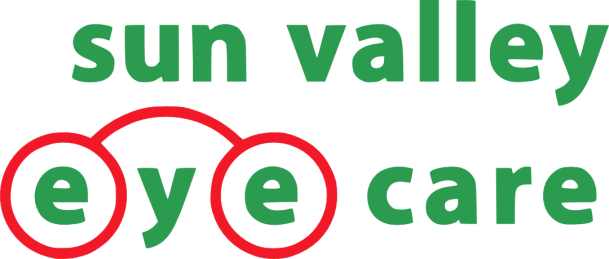 Patient Contact & PHI Information FormPatient’s Name: _________________________________ Date of Birth: __________________   Please list the two best ways to contact you (List numbers in order of preference).1.  ____________________________   		□ Home 		□ Cell 		   □ Work2.  ____________________________ 		□ Home 		□ Cell   		 □ WorkI authorize the following person(s) to receive Private Health Information (PHI) pertaining to mymedical care other than myself or any Physician involved in my care:Name: ___________________________________    Relationship: ___________________Name:  ___________________________________    Relationship: ___________________Name:  ___________________________________    Relationship: ___________________Restriction of Private Health Information ‐ Extremely Important Information:If there is someone, such as a parent, that is restricted from receiving PHI informationpertaining to a patient that is a minor, a Sun Valley Eye Care HIPAA F Form must be filled outalong with a copy of the legal documentation to support the restriction to the records.Sun Valley Eye Care’s HIPAA Form F and the legal documentation must be sent to Sun Valley Eye Care’s HIPAA Compliance Officer.  If you need to complete this form, please have the manager assist you with this request. Ifthere is no restriction to access, please initial: _______________I acknowledge that I have read and/or received a copy of the Sun Valley Eye Care’s Notice ofPrivacy Practices and Conditions of Service:      □ Yes Initials: _________________________________________________________ 	______________________________Signature of Patient/Parent or Personal Representative    	Date Signed_______________________________________________	 ________________________________Print Name of Patient/Parent or Personal Representative 	Relationship to PatientPatient Contact & PHI Information                 							12/14